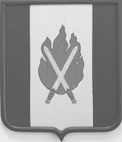 РОССИЙСКАЯ ФЕДЕРАЦИЯ ВОЛГОГРАДСКАЯ ОБЛАСТЬОКТЯБРЬСКИЙ МУНИЦИПАЛЬНЫЙ РАЙОНОКТЯБРЬСКАЯ РАЙОННАЯ ДУМАРЕШЕНИЕот «09» марта 2021 года                                                                                    № 28-6/177В соответствии со статьями 142 и 142.4 Бюджетного кодекса Российской Федерации, Федеральным законом от 6 октября 2003 года № 131-ФЗ «Об общих принципах организации местного самоуправления в Российской Федерации», Октябрьская районная ДумаРЕШИЛА:1. Внести  изменения в решение Октябрьской районной Думы от 25 декабря 2020 года № 23-6/157 «Об утверждении Порядка предоставления из бюджета Октябрьского муниципального района иных межбюджетных трансфертов бюджетам сельских поселений Октябрьского муниципального района для осуществления части переданных полномочий Октябрьского муниципального района по решению вопросов местного значения по организации в границах поселений водоснабжения населения в 2021-2023 годах» (далее - Решение), следующие изменения:1.1. Пункт 10 Порядка предоставления из бюджета Октябрьского муниципального района иных межбюджетных трансфертов бюджетам сельских поселений Октябрьского муниципального района для осуществления части переданных полномочий Октябрьского муниципального района по решению вопросов местного значения по организации в границах поселений водоснабжения населения в 2021-2023 годах» (далее - Порядок), утвержденного названным Решением изложить в новой редакции:«10. Межбюджетные трансферты могут расходоваться сельскими поселениями Октябрьского муниципального района на следующие цели:         	- оплату услуг по осуществлению ремонта сетей и объектов водоснабжения, выполняемого с целью восстановления их исправности или работоспособности, осуществления частичного их ресурса или восстановления их составных частей;        	 - приобретение материалов, необходимых для осуществления ремонта сетей и объектов водоснабжения;         	- оплату услуг, оказываемых в рамках договоров гражданско-правового характера, предметом которых является ежедневное обслуживание объектов водоснабжения;         	- оплату расходов по оформлению технической документации на объекты водоснабжения;         	- оплату расходов на изготовление проектов зоны санитарной защиты водозаборных сооружений;- приобретение, установку и пуска – наладку установки централизованной доочистки воды;          	- прочие работы и мероприятия в соответствии с СанПин 2.1.4.1110-02.»;1.2. Приложение № 1 «Методика расчета иных межбюджетных трансфертов на водоснабжение населения поселений, предоставляемых из бюджета Октябрьского муниципального района бюджетам сельских поселений Октябрьского муниципального района в 2021-2023 годах» к Порядку изложить в новой редакции согласно приложению № 1.            2. Настоящее решение вступает в силу с момента его подписания и подлежит официальному обнародованию.Председатель  Октябрьской районной Думы                                                                             С.Е. ЕрковГлаваОктябрьского муниципального района                                                             А.М. КлыковПриложение № 1 к решению Октябрьской районной Думы от «09» марта 2021 года  № 28-6/177.Методикарасчета иных межбюджетных трансфертов на водоснабжение населения поселений, предоставляемых из бюджета Октябрьского муниципального района бюджетам сельских поселений Октябрьского муниципального района в 2021-2023 годах           1. Размер иных межбюджетных трансфертов на водоснабжение населения поселений, предоставляемых из бюджета Октябрьского муниципального района бюджетам сельских поселений Октябрьского муниципального района в 2021-2023 годах, определяется по формуле:Тi= N канц./годTi – размер иных межбюджетных трансфертов на водоснабжение населения поселений, бюджету i-го сельского поселения Октябрьского муниципального района; N канц. -стоимость канцтоваров в расчете на 12 месяцев, в размере 200 руб.2. Размер иных межбюджетных трансфертов на водоснабжение населения поселений, предоставляемых из бюджета Октябрьского муниципального района бюджетам Шелестовского, Аксайского, Перегрузненского, Жутовского, Ковалевского, Заливского, Ильменского сельских поселений Октябрьского муниципального района в 2021 году определяется по формуле:Тi= N д.в.Ti – размер иных межбюджетных трансфертов на водоснабжение бюджету i-го сельского поселения Октябрьского муниципального района;N д.в. – норматив расходов проведение работ по приобретению, монтажу и пуска-наладки оборудования для доочистки воды.О внесении изменений в решение Октябрьской районной Думы от 25 декабря 2020 года № 23-6/157 «Об утверждении Порядка предоставления из бюджета Октябрьского муниципального района иных межбюджетных трансфертов бюджетам сельских поселений Октябрьского муниципального района для осуществления части переданных полномочий Октябрьского муниципального района по решению вопросов местного значения по организации в границах поселений водоснабжения населения в 2021-2023 годах»Приложение 1к Порядку предоставления из бюджета Октябрьского муниципального района иных межбюджетных трансфертов бюджетам сельских поселений Октябрьского муниципального района для осуществления части переданных полномочий Октябрьского муниципального района  по решению вопросов местного значения по организации в границах поселений водоснабжения населения в 2021-2023 годах